AYUNTAMIENTO DE BAÑOS DE RIO TOBIA: LUDOTECA DE VERANO CORRESPONSABLES 2023.
Niños y niñas escolarizados de 1º de Educación Infantil a 6º de PrimariaSiempre respetando la preferencia de adjudicación de plazas. Marque con una X cuál es su situación.1º Familias monoparentales. 2º Víctimas de violencia de género y de otras formas de violencia contra la mujer. 3º Unidades familiares en las que existan cargas por ser familia numerosa. 4º Que ambos progenitores trabajen, y que el servicio se requiera por conciliación familiar y laboral. 5º Ninguna de las anterioresEn cualquiera de las situaciones se solicitará la documentación acreditativa a las familias para garantizar la prioridad del servicio. En caso de que sea necesario, al superar las solicitudes las plazas ofertadas, se tendrá en cuenta el nivel de renta y a las familias que tengan mayor carga familiar por mayor número de hijos. DATOS PERSONALES DEL PARTICIPANTE
Nombre: ________________________Apellidos: ______________________________________________________
Fecha de nacimiento: _____________________________EDAD ACTUAL: _________________________________Dirección completa: __________________________________________________________C.P. _______________
Municipio: ______________________Teléfono de Casa: ________________________________________________
Móvil padre: __________________________Móvil madre: _______________________________________________Correo electrónico: ______________________________________________________________________________
Centro de Estudios: ____________________________________Curso de estudios: __________________________
Señala a continuación los aspectos relevantes del niño/a (Necesidades Educativas Especiales, alergias alimentarias…u otras); (Imprescindible informar el grado de Discapacidad o Necesidad Educativa Especial de los usuarios, para valorar el modo de participación integradora en el Servicio).
____________________________________________________________________________________________________________________________________________________________________________________________PERIODO DE INSCRIPCIÓN. Por semanas. 
D/Dña.___________________________________________________con DNI_______________________________
Autorizo a mi hijo/hija__________________________________a asistir al Servicio del Ludoteca.Hago extensiva esta autorización a las decisiones médico-quirúrgicas que sean necesarias adoptar en caso de urgencia, bajo la dirección facultativa pertinente.Del mismo modo, me hago responsable de los actos del menor, asumiendo las consecuencias, y gastos que se puedan ocasionar.
AUTORIZO FOTOS: Autoriza a realizar fotos a su hijo/a, que podrán ser utilizadas, para la Web, Blog y Redes Sociales del Ayuntamiento. Rodear lo que proceda: Si    NoENTRADA Y SALIDA SIN COMPAÑÍA DE ADULTOS: del Servicio de Ludoteca de manera autónoma, sin ser recogido por un adulto responsable. Rodear lo que proceda: Si     NoAyuntamiento de Baños de Río Tobíaa______ de_________ 2023.Firma del padre, madre o tutor legal 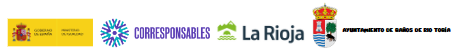 Marque con una x las semanas elegidas:  Semana del 7 al 11 de agosto Semana del 3 al 7 de julio14, 16, 17 y 18 de agosto Semana del 10 al 14 de julio  Semana del 21 al 25 de agostoSemana del 17 al 21 de julioSemana del 28 de agosto al 1 de septiembreSemana del 24 al 28 de julio4, 5 y 6 de septiembreSemana del 31 de julio al 4 de agosto 